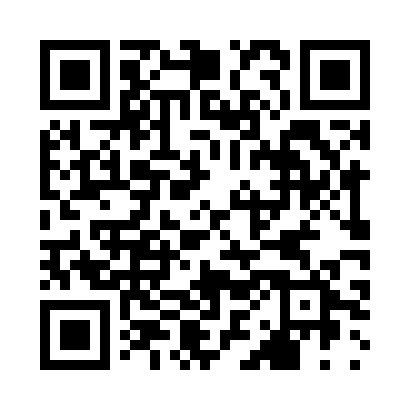 Prayer times for Nimes, Languedoc-Roussillon, FranceWed 1 May 2024 - Fri 31 May 2024High Latitude Method: Angle Based RulePrayer Calculation Method: Islamic Organisations Union of FranceAsar Calculation Method: ShafiPrayer times provided by https://www.salahtimes.comDateDayFajrSunriseDhuhrAsrMaghribIsha1Wed5:236:341:405:358:469:572Thu5:226:331:405:358:479:583Fri5:206:311:395:358:4810:004Sat5:186:301:395:368:4910:015Sun5:176:291:395:368:5110:036Mon5:156:271:395:378:5210:047Tue5:136:261:395:378:5310:068Wed5:126:251:395:378:5410:079Thu5:106:231:395:388:5510:0910Fri5:096:221:395:388:5610:1011Sat5:076:211:395:388:5710:1212Sun5:066:201:395:398:5910:1313Mon5:046:191:395:399:0010:1514Tue5:036:181:395:399:0110:1615Wed5:016:171:395:409:0210:1716Thu5:006:161:395:409:0310:1917Fri4:586:141:395:419:0410:2018Sat4:576:141:395:419:0510:2219Sun4:566:131:395:419:0610:2320Mon4:556:121:395:429:0710:2421Tue4:536:111:395:429:0810:2622Wed4:526:101:395:429:0910:2723Thu4:516:091:395:439:1010:2824Fri4:506:081:395:439:1110:3025Sat4:496:071:405:439:1210:3126Sun4:486:071:405:449:1310:3227Mon4:476:061:405:449:1410:3328Tue4:466:051:405:449:1510:3529Wed4:456:051:405:459:1610:3630Thu4:446:041:405:459:1710:3731Fri4:436:041:405:459:1710:38